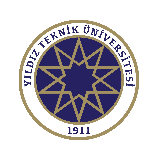 YTÜ FEN EDEBİYAT FAKÜLTESİ KİMYA BÖLÜMÜ SINAV KAĞIDI  Sevgili  Öğrencilerim,1. KİM4461 GIDA KATKI MADDELERİ VE ANALİZ YÖNTEMLERİ (Gr:1), yarıyıl sonu notu olarak %30’luk değerlendirmeyi oluşturulacak olan 6 adet soru aşağıda verilmiştir. 2. Cevaplar el yazısıyla kurşun kalemle yazılmalı, cevapların hangi soruya ait olduğu mutlaka başında soru numarası ile belirtilmelidir.3. Her bir sayfaya öğrenci no, adı ve soyadı yazılmalı ve öğrenci tarafından her sayfa mavi kalemle imzalanmalıdır.4. Her bir sayfa numaralandırılmalı, tüm sayfalar açıklamaların olduğu bu kapak sayfasıyla birlikte, pdf uzantılı dosya olarak aşağıda verilen adrese yüklenmelidir.Verilecek dosya adı: Öğrenci no_Adı_Soyadı.pdfSite: https://online.yildiz.edu.tr/Account/Login?ReturnUrl=%2f 5. Cevap kağıdının tesliminin başlama süresi ve bitiş süreleri yukarıdaki tabloda verilmiştir. Cevaplar bireysel olarak öğrenci tarafından verilmelidir.6. E-mail yoluyla gönderilen ve belirlenen teslim süresi dışında (zaman aşımı) gönderilen cevap kağıtları değerlendirmeye alınmayacaktır. 7. Cevap kağıtları gönderildikten sonra düzeltme talep edilmemelidir. Bu sebeple öğrencilerimiz cevaplarından emin olduktan sonra, cevap kağıdının teslimini yapmalıdırlar.8. Sınav esnasında yüklenen dosyaların kaydedilip kaydedilmediği mutlaka kontrol edilmelidir.Sevgili öğrencilerim  sınavınız klasik türde sınav olup her konudan 1 soru olacak şekilde 6 sorudan ibarettir.Attım mailde cevap kağıtlarını sisteme ne şekilde yüklemeniz gerektiği yazılmıştır. ön bilgi sahibi olmanızı istedim sürenizi fazlasıyla verdim. yükleme için 10 DAKİKA FAZLA SÜRE VERDİM.E-mail yoluyla gönderilen ve belirlenen teslim süresi dışında (zaman aşımı) gönderilen cevap kağıtları değerlendirmeye alınmayacaktır.BAŞARILAR                                        Prof Dr. Mahmure ÜSTÜN ÖZGÜRDERS DERS SINAV (1. Vize)SINAV (1. Vize)ÖĞRENCİÖĞRENCİKODKİM4461BAŞLANGIÇ TARİH25/11/2020Saat: 9:00NOADGIDA KATKI MADDELERİ VE ANALİZ YÖNTEMLERİBİTİŞ TARİH25/11/2020Saat: 10:40ADI ADGIDA KATKI MADDELERİ VE ANALİZ YÖNTEMLERİSüre100 dakikaADI ÖĞRETİM ÜYESİ Prof Dr. Mahmure ÜSTÜN ÖZGÜRDÖNEM2020-2021 GÜZSOYADISoru Soru 1223456Toplam PuanSoru PuanDeğeriSoru PuanDeğeri20202015151515100Öğrencinin Aldığı PuanÖğrencinin Aldığı Puan